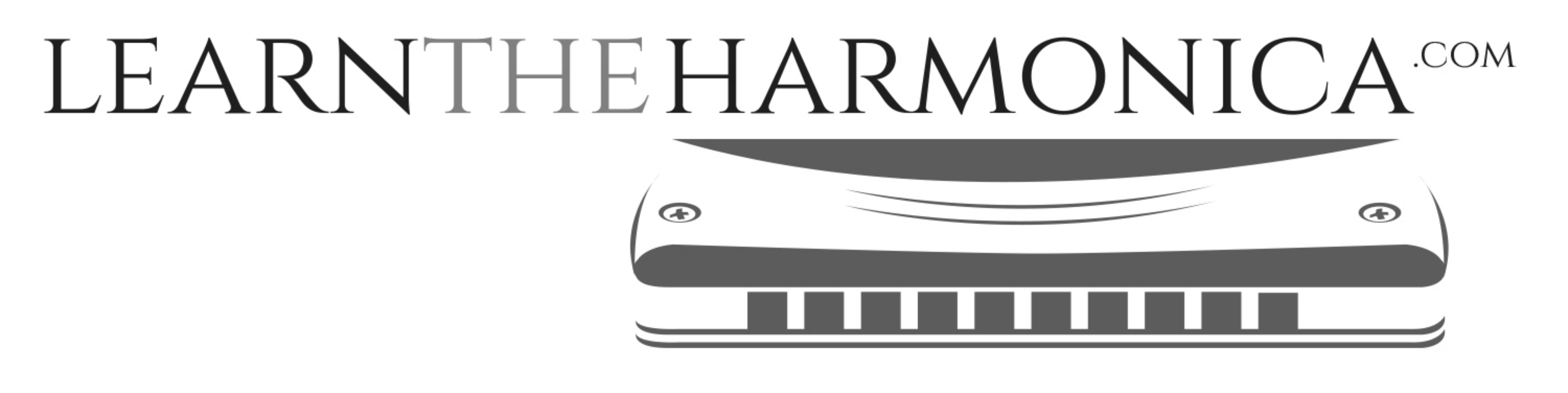 Titanic Theme - My Heart Will Go On (Celine Dion)Tabbed for diatonic harmonica by Liam Ward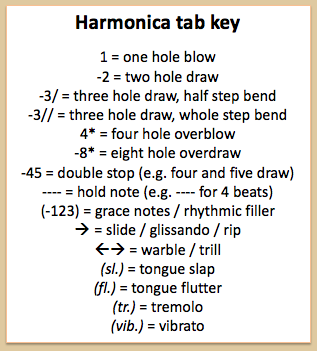 